Kl. IL Przesyłam Wam tematy lekcji związane z Odprawą posłów greckich. Prześlijcie mi wypełnione karty pracy i końcowe zadanie do 30.04. Pozdrawiam Was. B. KowalskaTemat: Polityka w Odprawie posłów greckich.I.Przypomnij sobie mit o wojnie trojańskiej i odpowiedz, jaki jego fragment został wykorzystany w tragedii J. Kochanowskiego.………………………………………………………………………………………………..II.Wskaż w dziele J. Kochanowskiego te cechy, które są typowe dla tragedii starożytnej.……………………………………………………………………………………………………………………………………………………………………………………………………………………………………………………………………………………………………………………………………………………………………………………………………………………………………………………………………………………………………………III.Odpowiedz na pytania:1.Kim są bohaterowie Odprawy posłów greckich? 2.Gdzie żyją? 3.O co toczy się spór?4.Jaka sytuacja do niego doprowadziła?5. Co mówi Kasandra?IV.Wypełnij kartę pracy: Ile Kochanowski powiedział nam o Troi? Scharakteryzuj podane zagadnienia na podstawie tekstu tragedii. Zaznacz elementy charakterystyki państwa, które poeta pozostawił bez opisu. Które rozwinął najbardziej? Ustrój Troi (np. ustrój polityczny, sposób sprawowania i przejmowania władzy) ___________________________________________________________________________ ___________________________________________________________________________ Geografia (np. położenie kraju, dostęp do morza, ukształtowanie terenu) ___________________________________________________________________________ ___________________________________________________________________________ Społeczeństwo Troi (np. warstwy społeczne, liczebność, charakterystyka ludności) ___________________________________________________________________________ ___________________________________________________________________________ Kultura (np. tradycje, obyczaje, teatr, sztuka, literatura) ___________________________________________________________________________ ___________________________________________________________________________ Religia (np. bogowie i ich hierarchia, miejsca kultu, obrzędy sakralne) ___________________________________________________________________________ ___________________________________________________________________________V. Zapisz notatkę. Troja została przedstawiona w dziele przede wszystkim pod kątem polityki:-pod płaszczem Troi kryje się Rzeczpospolita XVI w z jej problemamibyła otoczona przez wpływowych, silnych sąsiadów, którzy zagrażali jej terytoriom. forma rządów (król elekcyjny, zależny od rady składającej się z przedstawicieli szlachty – parlamentaryzm szlachecki). - w tym kontekście staje się zrozumiały cel poety – napisanie sztuki podejmującej problem prowadzenia polityki, która nie byłaby krótkowzroczna, doraźna, dyktowana przez partykularne interesy, ale odpowiedzialna, moralna, dbająca o dobro ogółu. W Odprawie pobrzmiewa idea, podzielana przez wielu humanistów renesansowych, np. Erazma z Rotterdamu czy Frycza Modrzewskiego, rozróżniania wojen na sprawiedliwe (obronne)              i niesprawiedliwe (zaczepne). Dopiero po wyczerpaniu całego arsenału środków pokojowych państwo ma moralne prawo przystąpić do wojny.Temat: Konflikt młodych ze starymi w Odprawie posłów greckich1.Zapoznaj się z reprodukcją obrazu Domenica Ghirlandaia Portret starego mężczyzny                             z chłopcem .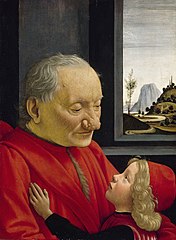 Wypełnij  pierwszą część karty pracy dotyczącą tego tekstu kultury. Stwórz obraz starości                     i młodości widzianej oczami artysty .2.Przeczytaj  pieśń Chóru By rozum był przy młodości rozpoczynającą pierwszy stasimon dramatu. Przedstaw argumenty na poparcie lub obalenie tezy: Mądrość nie jest atrybutem młodości  - do mądrości trzeba dorosnąć z wiekiem.………………………………………………………………………………………………………………………………………………………………………………………………………………………………………………………………………………………………………………………………………………………………………………………………………….3. Odnieś  pieśń Chóru do postaci występujących w dramacie Kochanowskiego – Antenora i Aleksandra. Scharakteryzuj tych bohaterów w kontekście konfliktu pokoleniowego (zad. 2. i 3. w karcie pracy).KARTA PRACYOblicza starego i młodego wieku 1. Zapoznaj się z reprodukcją obrazu Domenica Ghirlandaia Portret starego mężczyzny z chłopcem i odpowiedz na pytania. a) Jak malarz przedstawił postacie starca i chłopca? Opisz wygląd fizyczny każdego z nich. ___________________________________________________________________________ ___________________________________________________________________________ b) Scharakteryzuj relację łączącą bohaterów portretu. ___________________________________________________________________________ ___________________________________________________________________________ c) Czy Twoim zdaniem starszy człowiek może czegoś nauczyć chłopca? I odwrotnie, czego chłopiec mógłby nauczyć starca? ___________________________________________________________________________ ___________________________________________________________________________ ___________________________________________________________________________ d) Jeśli uznać, że dzieło jest alegorią dwóch okresów życia, jakie wartości możesz im przypisać? Czy zawsze są to wartości przeciwstawne? starość:_____________________________________________________________________ ___________________________________________________________________________ młodość:____________________________________________________________________ ___________________________________________________________________________ 2. Jakimi cechami wykazują się przedstawiciele dwóch pokoleń w Odprawie? Aleksander:_________________________________________________________________ ___________________________________________________________________________ Antenor:____________________________________________________________________ ___________________________________________________________________________ 3. Czy konflikt między Aleksandrem a Antenorem można traktować jako konflikt pokoleń? Uzasadnij swoją odpowiedź. ___________________________________________________________________________ ___________________________________________________________________________ ___________________________________________________________________________ ___________________________________________________________________________ ___________________________________________________________________________ __________________________________________________________________________ZadanieOdpowiedz w kilku zdaniach na pytanie:Jak rozumiesz początek pieśni By rozum był przy młodości? W jaki sposób człowiek dochodzi do mądrości? By rozum był przy młodości Nigdy takiej obfitości Pereł morze i ziemia złota nie uroǳi, Żeby tego nie mieli tym dostawać młoǳi.Opacowane na podstawie materiałów dydaktycznych wydawnictwa  Nowa  Era.